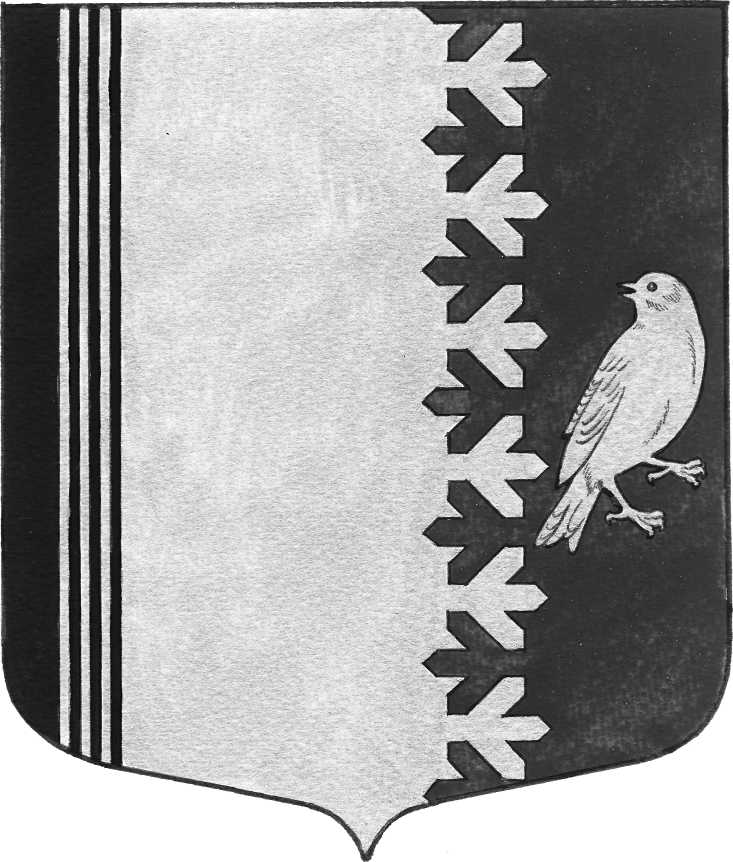 СОВЕТ ДЕПУТАТОВ   МУНИЦИПАЛЬНОГО  ОБРАЗОВАНИЯШУМСКОЕ  СЕЛЬСКОЕ ПОСЕЛЕНИЕКИРОВСКОГО МУНИЦИПАЛЬНОГО  РАЙОНАЛЕНИНГРАДСКОЙ  ОБЛАСТИЧЕТВЕРТОГО СОЗЫВАРЕШЕНИЕот 12 января 2023 года   №  1О ежегодном отчете главы муниципального образованияВ соответствии с п.5.1. ст.36 закона РФ от 06.10.2003 № 131-ФЗ «Об общих принципах организации местного самоуправления в Российской Федерации», заслушав ежегодный отчет главы муниципального образования Шумское сельское поселение Кировского муниципального района Ленинградской области, исполняющего полномочия главы администрации муниципального образования Шумское сельское поселение Кировского муниципального района Ленинградской области о результатах его деятельности и деятельности совета депутатов в 2022 году, решили :Признать деятельность главы муниципального образования Шумское сельское поселение Кировского муниципального района Ленинградской области, исполняющего полномочия главы администрации муниципального образования Шумское сельское поселение Кировского муниципального района Ленинградской области в 2022 году удовлетворительной. Опубликовать данное решение вместе с отчетом главы муниципального образования Шумское сельское поселение Кировского муниципального района Ленинградской области, исполняющего полномочия главы администрации муниципального образования Шумское сельское поселение Кировского муниципального района Ленинградской области в газете «Вестник МО Шумское сельское поселение» и на официальном сайте администрации муниципального образования Шумское сельское поселении.Глава муниципального образования                		                   В.Л.УльяновРазослано: дело, прокуратура г. Кировска, Вестник МО Шумское сельское поселениеОТЧЁТ ГЛАВЫ МО ШУМСКОЕ СЕЛЬСКОЕ ПОСЕЛЕНИЕ ИСПОЛНЯЮЩЕГО ПОЛНОМОЧИЯ ГЛАВЫ АДМИНИСТРАЦИИ МО ШУМСКОЕ СЕЛЬСКОЕ ПОСЕЛЕНИЕза 2022 год В соответствии с федеральным законом «Об общих принципах организации местного самоуправления в Российской Федерации», Уставом нашего муниципального образования, представляем населению МО Шумское сельское  поселение ежегодный отчет  о результатах деятельности совета депутатов и главы муниципального образования Шумское сельское поселение, исполняющего полномочия главы администрации МО Шумское сельское поселение за 2022  год.Территория муниципального образования Шумское сельское поселение входит в состав Кировского муниципального района Ленинградской области. Общая площадь поселения - 366.79  кв. км. На территории муниципального образования Шумское сельское поселение Кировского муниципального района Ленинградской области расположено 29 населенных пунктов: д. Бабаново, д. Войпала, д. Речка,                д. Валдома, д. Войбокало, д. Горка, д. Пиргора, д. Феликсово, д. Дусьево,               д.Пейчала, пос. Концы, д. Концы, д. Канзы, д. Сибола, д. Сопели,                             д. Теребушка, д. Карпово, д. Рындела, д. Ратница, д. Тобино, д. Койчала,   п.ст. Новый Быт, п. ст. Войбокало, д. Гнори, д. Горгала, с. Шум, м. Мендово, д. Овдакало, д. Падрила.  Общая протяженность автомобильных дорог местного значения более 34 км.В период  с 15 октября по 14 ноября 2021 года прошла Всероссийская перепись населения. По предварительным статистическим данным в муниципальном образовании Шумское сельское поселение проживают 3200 человек.Деятельность совета депутатов муниципального образования Шумское сельское поселение в 2022 году.Сформированный после выборов в сентябре 2019 года Совет депутатов четвертого созыва состоит из 9 депутатов, избранных по двум пятимандатным округам.  В 2022 году депутатами четвертого созыва было проведено 11 заседаний совета депутатов, принято 51 решение. Все решения приняты по основным направлениям деятельности, закрепленным за органами местного самоуправления Федеральным законом от 6 октября 2003 года N 131-ФЗ «Об общих принципах организации местного самоуправления в Российской Федерации» и Уставом муниципального образования Шумское сельское поселение Кировского муниципального района Ленинградской области. Основные вопросы, рассмотренные Советом депутатов в отчетном году:- Об исполнении бюджета муниципального образования Шумское сельское поселение за 2022 год;- О бюджете муниципального образования Шумское сельское поселение на 2023 год и плановый период 2024-2025 г.г.;- О безвозмездной передаче муниципального имущества из собственности муниципального образования Шумское сельское поселение Кировского  муниципального района Ленинградской области в государственную собственность Ленинградской области.Принимались решения по утверждению положений и правил, необходимых для деятельности администрации.В связи с изменением федерального законодательства, совет депутатов вносил изменения в действующие на территории поселения нормативно-правые акты.Все проекты решений совета депутатов  до рассмотрения на заседаниях совета депутатов направлялись в Кировскую городскую прокуратуру для проверки соответствия требованиям действующего законодательства, а также на наличие в них факторов, способствующих созданию условий для коррупции. Следует отметить, что ни одного подобного фактора прокуратурой  не выявлено.В целях реализации принципа информационной открытости, для обеспечения гласности и прозрачности деятельности органов местного самоуправления, все нормативно правовые акты муниципального образования Шумское сельское поселение размещаются на официальном сайте  поселения  в сети Интернет и публикуются в газете «Вестник муниципального образования Шумское сельское поселение».В рамках нормотворческой деятельности администрацией принято 312 постановлений. Социальная сфера представлена в поселении:Общеобразовательной школой,  в которой обучаются 169  учащихся. Детский сад в с.Шум  посещают  77 детей.  Медицинское обслуживание населения обеспечивается  Шумской врачебной амбулаторией. 3 фельдшерско-акушерских пункта: ФАП д.Горка, ФАП д.Концы, ФАП п.ст.Новый-БытТорговое обслуживание:Торговое обслуживание населения обеспечивается стационарной                                           и выездной торговлей.Жилищно-коммунальное хозяйство.В 2022 году произведена оценка технического состояния  торцевых стен многоквартирного жилого дома по адресу: ЛО, Кировский район, село Шум, ул.Советская,д.2. Оценка технического состояния кровли жилого дома по адресу: ЛО, Кировский район, село Шум, ул.Советская,д.8. Оценка произведена с целью формирования пакета документов для подачи в 2023 году заявки на перенос установленного срока капитального ремонта данных многоквартирных домов.Исполнение бюджета МО Шумское сельское поселениеФормирование и исполнение бюджета – наиболее важный и сложный вопрос в рамках реализации полномочий и является главным финансовым инструментом для достижения стабильности социально-экономического развития поселения и показателей эффективности. Бюджетная политика в сфере расходов бюджета сельского поселения была направлена на решение социальных и экономических задач, на обеспечение эффективности и результативности бюджетных расходов.В сравнении с 2021 годом собственные доходы в 2022 году увеличились на 27% и составили 27 970,7 тыс. руб.БЮДЖЕТ 2022 ГОДНа конец отчетного периода 2022 года профицит бюджета составил 1226,0 тыс. рублей, при плановых показателях на 2022 год с дефицитом бюджета (-2464,0) тыс. рублей.Исполнительная часть бюджета МО Шумское сельское поселение за 2022 годИСПОЛНЕНИЕ ДОХОДНОЙ ЧАСТИ  БЮДЖЕТА ЗА 2022 ГОДСТРУКТУРА СОБСТВЕННЫХ ДОХОДОВБЕЗВОЗМЕЗДНЫЕ ПОСТУПЛЕНИЯБезвозмездные поступления в сумме 32838,2 тыс. руб., в том числеИсполнение расходной части бюджета за 2022 годРасходная часть бюджета исполнена на  96,8% при плане  61534,6  тыс. руб. расходы составили  59 583,0 тыс. руб.СТРУКТУРА РАСХОДОВ БЮДЖЕТА
ЗА 2022 ГОДОБЩЕГОСУДАРСТВЕННЫЕ ВОПРОСЫ – 		97,8% НАЦИОНАЛЬНАЯ ОБОРОНА – 				100% НАЦИОНАЛЬНАЯ БЕЗОПАСНОСТЬ И ПРАВООХРАНИТЕЛЬНАЯ ДЕЯТЕЛЬНОСТЬ     – 		                                         66,6% НАЦИОНАЛЬНАЯ ЭКОНОМИКА –                                  92,2% ЖИЛИЩНО-КОММУНАЛЬНОЕ ХОЗЯЙСТВО – 	97,0% ОБРАЗОВАНИЕ -                                                                    100%КУЛЬТУРА – 								99,0% СОЦИАЛЬНАЯ ПОЛИТИКА   – 					99,8% РАСХОДЫ МО ШУМСКОЕ СЕЛЬСКОЕ ПОСЕЛЕНИЕ ПО ПРОГРАММНОЙ И НЕПРОГРАММНОЙ ДЕЯТЕЛЬНОСТИПРОГРАММНЫЕ РАСХОДЫ  - 35 832,9 тыс. руб. НЕПРОГРАММНЫЕ РАСХОДЫ – 23 750,1 тыс. руб. Расходы на обеспечение функций органов местного самоуправления. Непрограммные расходы. ПРОГРАММНЫЕ РАСХОДЫПРОГРАММА  Благоустройство и развитие территории муниципального образования Шумское сельское поселение Кировского муниципального района Ленинградской областиОсновное мероприятие  "Организация благоустройства на территории поселения"Расходы на уличное освещение исполнены в размере 621,9 тыс.руб. - Произведена оплата по счетам АО «ПСК» за уличное освещение по населенным пунктам МО Шумское сельское поселение в сумме 512,8 тыс. руб.;- Оплачен ремонт уличных светильников – 41,8 тыс. руб.;- приобретены электротовары для уличного освещения – 67,3 тыс. руб.Расходы на организацию благоустройства территории поселения (В 2022 году израсходовано 1962,3 тыс. руб. из них Покос травы на территории МО Шумское сельское поселение в летний период – 920,7 тыс. рублей; Аккарицидная обработка от клещей территории МО Шумское сельское поселение – 82,4 тыс. рублей; Приобретено и установлено детское игровое оборудование «Остановка» на ул. ПМК-17 – 253,3 тыс. рублей;Произведено благоустройство альпийской горки, клумб на детских площадках с высадкой цветов, деревьев и кустарников – 89,0 тыс. рублей;Приобретены мотокосы и комплектующие на сумму – 58,8 тыс. руб.;Приобретен спортивный инвентарь и скамейки (сетка для гандбольных ворот, ворота гандбольные) – 96,1 тыс. руб.;-оплачена задолженность за обустройство автомобильных стоянок на территории с. Шум – 462,0 тыс. руб. Расходы на организацию сбора и вывоза бытовых отходов и мусора исполнены в сумме 776,8 тыс. рублей, из них- по вывозу мусора с территории гражданских кладбищ – 102,5 тыс. руб.- за обустройство контейнерной площадки в районе гражданского кладбища – 57,0 тыс. руб.;-за разработку документов для отходов (тестирование отходов V класса опасности) – 6,2 тыс. рублей;- за выполнение работ по актуализации научно-исследовательских работ «Генеральной схемы очистки территории МО Шумское сельское поселение – 73,0 тыс. рублей;- Погашена задолженность по исполнительному листу за вывоз мусора с территории МО Шумское СП -  538,1 тыс. руб.   Согласно мероприятий по поддержке развития общественной инфраструктуры за счет средств областного бюджета и софинансирования из местного бюджета было произведено оборудование детской спортивной площадки по адресу, с.Шум, ул. ПМК-17 около дома 25 на сумму 1052,6 тыс. руб.ПРОГРАММА Развитие культуры в муниципальном образовании Шумское сельское поселение Кировского муниципального района Ленинградской областиОсновное мероприятие "Развитие культуры и модернизация учреждений культуры"Расходы на мероприятия по развитию культуры составили в сумме 6 065,5 тыс. рублей. В расходы по культуре вошли заработная плата работникам культуры, коммунальные услуги, расходы по содержанию пожарной сигнализации, приобретение материальных запасов.ПРОГРАММА «Совершенствование и развитие автомобильных дорог МО Шумское сельское поселение Кировского муниципального района Ленинградской области»В 2022 году израсходовано на ремонт и содержание автомобильных дорог общего пользования местного значения на сумму 2098,8  тыс. руб.Ремонт автомобильных дорог общего пользования местного значения: Ремонт участка дороги по улице  Советская от дома 22 до д. 20А (детский сад) с. Шум Кировского района Ленинградской области– 1044,9 тыс. руб., в том числе за счет средств ОБ – 919,5 тыс. рублей;По акту сверки за 2021 год оплачен ремонт участка дороги от региональной дороги «Лаврово-Шум-Ратница» до пожаротехнической станции  с. Шум Кировского района Ленинградской области– 283,4 тыс. руб., в том числе за счет средств  бюджета МО Шумское СП;По акту сверки за 2021 год оплачен ремонт участка дороги от д. 9 до д.10, до д. 24 по ул. ПМК-17 с. Шум Кировского района Ленинградской области– 431,5 тыс. руб., в том числе за счет средств  бюджета МО Шумское СП.Ремонт участка дороги по ул. Советская от д.20 до д.21 с. Шум Кировского района Ленинградской области - 300 тыс. рублей, в том числе за счет средств бюджета МО Шумское СП;- проведены мероприятия  по изготовлению, получению заключения по ПСД, осуществлению технадзора по ремонту дорог на сумму 39,0 тыс. рублей. ПРОГРАММА  «Борьба с борщевиком Сосновского на территории муниципального образования Шумское сельское поселение Кировского муниципального района Ленинградской области» - 52,5 тыс. руб. Проведены следующие работы:- мероприятия по уничтожению борщевика Сосновского (2 га) на сумму 22,2 тыс. рублей;ПРОГРАММА «Развитие и поддержка малого и среднего  предпринимательства в муниципальном образовании Шумское сельское  поселении  Кировского муниципального района  Ленинградской области»  - 3,0 тыс.руб. Выплачена субсидия по развитию и поддержке малого и среднего предпринимательства.ПРОГРАММА «Развитие части территорий муниципального образования  Шумское  сельское поселение Кировского муниципального района Ленинградской области» - 2840,9 тыс. рублей. В рамках областного закона от 14 декабря 2012 года № 147-оз «О старостах сельских населенных пунктов Ленинградской области и содействии участию населения в осуществлении местного самоуправления в иных формах на частях территорий муниципальных образований Ленинградской области» проведены следующие мероприятия:- Произведено приобретение щебеночно-песчанной смеси для подсыпки дорог в п. ст. Войбокало, ул. Зеленая, ул. Малая Зеленая, 2-й Парковый переулок, ул. Привокзальная, ул. Дачная, ул. Школьная,  п. ст. Новый Быт,  д. Пейчала, д. Горка на сумму 1182,1 тыс. рублей, в том числе за счет средств ОБ ЛО – 1040,2 тыс. руб.;- Произведено приобретение известнякового щебня в д. Горгала, д. Пиргора, д. Падрила,  д. Дусьево,  пос. Концы, ул. Лесная, ул. Озерная, ул.1-я Карьерная, д. Валдома и д. Войбокало на сумму 1658,8 тыс. рублей, в том числе за счет средств ОБ ЛО – 1459,8 тыс. руб.;ПРОГРАММА «Развитие части территории муниципального образования  Шумское  сельское поселение Кировского муниципального района Ленинградской области, являющейся административным центром» - 1198,8 тыс. рублей, в том числе за счет средств ОБ ЛО – 1054,9 тыс. рублей.   В рамках областного закона Ленинградской области от 15 января 2018 года № 3-оз «О содействии участию населения в осуществлении местного самоуправления в иных формах на территориях административных центров и городских поселков муниципальных образований Ленинградской области» были проведены следующие работы:- Благоустройство детской площадки со строительством детского городка с. Шум ул. Советская около дома № 14 на сумму 1198,8 тыс. рублей.ПРОГРАММА «Обеспечение безопасности жизнедеятельности населения на территории муниципального образования Шумское сельское поселение Кировского муниципального района Ленинградской области» - 29,9 тыс. рублей. В период пожароопасного периода было произведено создание минерализованных полос противопожарных разрывов, опашке населенных пунктов, подверженных угрозе лесных пожаров.ПРОГРАММА «Создание мест (площадок) накопления твердых коммунальных отходов»По данной программе на территории МО Шумское сельское поселение в 2022 году были созданы места (площадки) накопления ТКО из расчета на установку трех контейнеров и отсек для крупногабаритного мусора по населенным пунктам в количестве 71 штука на общую сумму 17 724,7 тыс. руб., в том числе за счет средств областного бюджета ЛО – 15 597,8 тыс. руб.Непрограммные расходы за 2022 годНепрограммные расходы за 2022 год составили в сумме 23750,1 тыс. рублей0100 «Общегосударственные вопросы» - 13872,1 тыс. рублей. - 13872,1 тыс. рублей: расходы на коммунальные услуги, выплату заработной платы и начисления на нее муниципальным и не муниципальным служащим, в том числе главе муниципального образования, оплата налога на имущества, приобретение материальных запасов, основных средств, передача полномочий по соглашению, оплата за начисления по найму жилья муниципального жилого фонда, услуги БТИ за изготовление технических паспортов на здания, строения и сооружения, находящиеся в муниципальной собственности.0200 «Национальная оборона» - 299,6 тыс. рублей-299,6 тыс. рублей: расходы за счет субвенций из федерального бюджета на содержание специалиста военно-учетного стола;0400 «Национальная экономика» - 5649,8 тыс. рублей- 2540,6 тыс. рублей - Содержание автомобильных дорог местного значения и искусственных сооружений на них;- 130,8 тыс. рублей – содержание дорог Кировского муниципального района в соответствии с заключенным соглашением о передаче полномочий;- 137,4тыс. рублей - Мероприятия по землеустройству и землепользованию (кадастровые работы в отношении земельных участков, находящихся на территории муниципального образования – постановка на кадастровый учет)0500 «Жилищно-коммунальное хозяйство» - 6030,5 тыс. рублей;Мероприятия в области жилищного хозяйства:- 586,4 тыс. рублей: взносы на капитальный ремонт муниципального жилищного фонда, снос аварийных домов после расселения граждан.- ремонт жилого помещения (жилой квартиры) находящегося в муниципальной собственности – 100,0 тыс. руб.- за обследование жилых домов для необходимости проведения капитального ремонта – 50,0 тыс. руб.- авансовый платеж за технологическое присоединение объекта капитального  строительства (муниципального жилого дома по адресу: ЛО, Кировский район, п.ст. Войбокало ул. Привокзальная д.7) к газораспределительной сети -117,4 тыс. руб.Мероприятия в области коммунального хозяйства:- обслуживание сетей газопровода – 204,5 тыс. руб., находящиеся на балансе МО Шумское сельское поселение, - частичная оплата по муниципальному контракту за выкуп очистных сооружений ПМК-17 – 3 245,0 тыс. руб.,- Субсидии юридическим лицам на возмещение части затрат организациям, предоставляющим населению банно-прачечные услуги – 956,1 тыс. руб.- за поставку чугунной печи и комплектующих для установки в муниципальном жилом помещении – 57,3 тыс. руб.- за счет средств резервного фонда был приобретен ремкомплект для устранения аварийных работ на участке газопровода, находящийся в собственности поселения – 27,5 тыс. руб.;- за подготовку технической документации(расчет потребности максимального часового расхода природного газа многоквартирного муниципального жилого дома п.ст. Войбокало ул. Привокзальная д.7 – 26,0 тыс. руб.- по акту сверки за 2021 год оплачена задолженность за поставку и установку электрооборудования в здание очистных сооружений ПМК-17 – 170,3 тыс. руб.- оплачена задолженность по исполнительному листу за необоснованное обогащение электрической энергии на объекте (насосная скважина) д. Горка – 490,0 тыс. руб.1000 – «Социальное обеспечение» - 427,9 тыс. рублей- 587,8 тыс. рублей: Доплаты к пенсиям муниципальных служащих1300 – «Обслуживание государственного (муниципального) внутреннего долга» - 22,5 тыс. рублей (оплата процентов за пользование бюджетным кредитом)В 2022 году были возвращены заимствования (бюджетный кредит на погашение временного кассового разрыва) в сумме 1 100,0 тыс. руб. в бюджет Кировского муниципального района Ленинградской области.ОСНОВНЫЕ ЗАДАЧИ НА 2023 ГОД- Развитие культуры на территории МО Шумское сельское поселение Капитальный ремонт  Муниципального казенного учреждения культуры "Сельский Культурно-Досуговый центр "Шум", в части фасада, кровли, внутренних помещений с заменой технологического оборудования, внутренних инженерных сетей с установкой противодымной вентиляции по адресу: Ленинградская область, Кировский район, с Шум, ул.Советская,д.3А;- Реализация мероприятий по борьбе с борщевиком Сосновского;- Реализация мероприятий по 3-оз от 15.01.2018 г.;- Реализация мероприятий по 147-оз 28.12.2018 г. «О старостах сельских населенных пунктов ЛО и содействию участия населения в осуществлении МСУ в иных формах на частях территорий МО ЛО»;- Обустройство детских площадок;- Ремонт и содержания дорог местного значения -  это, ремонт дорог с асфальтовым покрытием в с. Шум, подсыпка щебнем известняковым и грейдерование дорог в населенных пунктах МО Шумское сельское поселение. Вышеуказанные работы будут осуществляться, как за счет средств дорожного фонда сельского поселения, так и за счет средств областного и районного бюджетов Ленинградской области.- Продолжить работы по благоустройству, озеленению, уличному освещению и поддержанию порядка на территории поселения в целом      Приоритетными направлениями в работе в 2023 году останутся:-увеличение налогооблагаемой базы и привлечение дополнительных доходов в бюджет поселения;- привлечение дополнительных средств, путем обеспечения участия поселения в региональных и федеральных программах;- сокращение роста недоимки по налоговым и неналоговым платежам;- принятие мер по оптимизации бюджетных расходов;- повышение эффективности использования муниципального имущества.В 2023 году запланировано:- Капитальный ремонт Дома культуры с приобретением нового оборудования.- Завершение работ по подготовке проектно-сметной документации по строительству футбольного поля с искусственным покрытием, с последующим вступлением в программу «Развитие сельских территорий».- Совестно с Кировским  муниципальным районом подготовка проектно-сметной документации по капитальному ремонту детского садика в с.Шум (замена отопления, замена оборудования, мебели, ремонт и утепление внешнего фасада,   благоустройство территории и т.д.).-Подготовка проектно-сметной документации крытого манежа по адресу с.Шум, ул.Советская, д.1а   ( универсальная площадка для занятий футболом, волейболом, гандболом), а так же использование манежа для спортивных секций для разных возрастных групп.         -Продолжаться работы по подготовке проектов в рамках программы «Комфортная городская среда» ( парковая зона за зданием Дома культуры, которая будет предусматривать велосипедные дорожки для детей, дорожки для финской ходьбы, скейт площадка и т.д.)-Продолжаться работы по благоустройству территории с Шум и населенных пунктов входящих в состав МО Шумское сельское поселение.Основные характеристики Плановые показатели на 2021 (с учетом внесенных изменений)Фактическое исполнение на 31.12.2021 Плановые показатели на 2022 г (с учетом внесенных изменений)Фактическое исполнение на 31.12.2022 Общий объем доходов 43 738,6 42478,159070,6 60809,0 Общий объем расходов 46 328,3 43430,861534,6 59583,0 Дефицит  (-), Профицит (+) -2589,7-952,7 -2464,0 1226,0 Доходы Плановые назначения, тыс. руб. Фактическое исполнение,  тыс. руб. %исполнения Сравнение с аналогичным периодом прошлого года Налоговые доходы 22 527,9 24 316,7 107,9% 18 893,1 НДФЛ 3011,73186,6 105,8% 3019,5 Акцизы 1940,5 2434,6125,5% 2029,7 Единый сельскохозяйственный налог80,0114,8143,576,3Налог на имущество 590,0 1021,9 173,2% 614,0 Земельный налог 16900,7 17554,2103,9% 13151,4 Госпошлина 5,0 3,9 78% 2,2 Неналоговые доходы 3719,9 3710,3 99,7 3074,6 Доходы от использования имущества 3609,93465,1 96% 2911,2 Прочие доходы (доходы от оказания платных услуг и компенсации затрат государства, штрафы, санкции, возмещение ущерба)90,0 139,0 154,4% 145,2 Штрафы, санкции, возмещение ущерба (Штрафы, неустойки, пени, уплаченные в случае просрочки исполнения поставщиком (подрядчиком, исполнителем) обязательств, предусмотренных муниципальным контрактом, заключенным муниципальным органом, казенным учреждением сельского поселения)20,0106,2531%18,2НаименованиеСумма, тыс. руб.Дотации бюджетам бюджетной системы Российской Федерации4344,2Дотации на выравнивание бюджетной обеспеченности из бюджетов муниципальных районов, городских округов с внутригородским делением4344,2Субсидии бюджетам бюджетной системы Российской Федерации (межбюджетные субсидии)919,5Субсидии бюджетам на осуществление дорожной деятельности в отношении автомобильных дорог общего пользования, а также капитального ремонта и ремонта дворовых территорий многоквартирных домов, проездов к дворовым территориям многоквартирных домов населенных пунктов919,5Прочие субсидии бюджетам сельских поселений 21500,4 Субвенции бюджетам бюджетной системы Российской Федерации303,1Субвенции бюджетам сельских поселений на выполнение передаваемых полномочий субъектов Российской Федерации 3,5 Субвенции бюджетам сельских поселений на осуществление первичного воинского учета на территориях, где отсутствуют военные комиссариаты 299,6 Иные межбюджетные трансферты5755,5Межбюджетные трансферты, передаваемые бюджетам муниципальных образований на осуществление части полномочий по решению вопросов местного значения в соответствии с заключенными соглашениями215,9 Прочие межбюджетные трансферты, передаваемые бюджетам сельских поселений 5539,6 Наименование программыПлановые значения, тыс. руб.Фактическое исполнение, тыс. руб.% исполнения1. Благоустройство и развитие территории муниципального образования Шумское сельское поселение Кировского муниципального района Ленинградской области4540,84413,697,2%2. Развитие культуры в муниципальном образовании Шумское сельское поселение Кировского муниципального района Ленинградской области6565,36500,999,0%3. Совершенствование и развитие автомобильных дорог МО Шумское сельское поселение Кировского муниципального района Ленинградской области2153,42098,897,5%4. Борьба с борщевиком Сосновского на территории муниципального образования Шумское сельское поселение Кировского муниципального района Ленинградской области 22,222,2100%5. Развитие и поддержка малого и среднего  предпринимательства в муниципальном образовании Шумское сельское  поселении  Кировского муниципального района Ленинградской области3,03,0100%6. Развитие части территорий муниципального образования  Шумское  сельское поселение Кировского муниципального района Ленинградской области2840,92840,9100%7. Развитие части территории муниципального образования  Шумское  сельское поселение Кировского муниципального района Ленинградской области, являющейся административным центром2198,82198,8100%8. Обеспечение безопасности жизнедеятельности населения на территории муниципального образования Шумское сельское поселение Кировского муниципального района Ленинградской области49,929,960,0%9. Создание мест (площадок) накопления твердых коммунальных отходов17724,817724,8100%ИТОГО ПО ПРОГРАМНЫМ РАСХОДАМ:36099,135832,999,3%№Место нахождения (адрес: населенный пункт, название улицы, № дома рядом с которым построена контейнерная площадка)1 Ленинградская область, Кировский муниципальный  район, Шумское сельское поселение, д. Гнори, № 2 (в конце деревни)2Ленинградская область, Кировский муниципальный  район, Шумское сельское поселение, д. Теребушка №2 (в середине деревни)3Ленинградская область, Кировский муниципальный  район, Шумское сельское поселение, д. Койчала №2 (около д. № 7)4Ленинградская область, Кировский муниципальный  район, Шумское сельское поселение,  д. Валдома, №2 ( по ул. Луговая)5Ленинградская область, Кировский муниципальный  район, Шумское сельское поселение, д. Рындела №2 ( при въезде в деревню)6Ленинградская область, Кировский муниципальный  район, Шумское сельское поселение, д. Войбокало, в середине деревни, поворот на д. Тобино7Ленинградская область, Кировский муниципальный  район, Шумское сельское поселение, д. Войбокало в конце деревни8 Ленинградская область, Кировский муниципальный  район, Шумское сельское поселение, п.ст. Новый Быт, ул. Волховская д. 10а, 9Ленинградская область, Кировский муниципальный  район, Шумское сельское поселение, п.ст. Новый Быт, ул. Волховская д. 2010 Ленинградская область, Кировский муниципальный  район, Шумское сельское поселение, п.ст. Новый Быт, ул. Школьная д. 20а11 Ленинградская область, Кировский муниципальный  район, Шумское сельское поселение, д. Овдакало,№2 ( при въезде в деревню)12 Ленинградская область, Кировский муниципальный  район, Шумское сельское поселение, д. Сибола №2 ( в конце деревни)13Ленинградская область, Кировский муниципальный  район, Шумское сельское поселение, п. Концы, в конце ул. Лесная14Ленинградская область, Кировский муниципальный  район, Шумское сельское поселение, п. Концы, ул. 2-я Карьерная 15 Ленинградская область, Кировский муниципальный  район, Шумское сельское поселение, п. Концы, в начале ул. Озерная16 Ленинградская область, Кировский муниципальный  район, Шумское сельское поселение, п. Концы, ул. 1-я Карьерная, уч. 6а17 Ленинградская область, Кировский муниципальный  район, Шумское сельское поселение, с. Шум, м. Сари 18 Ленинградская область, Кировский муниципальный  район, Шумское сельское поселение, д. Горка, № 2 ( при въезде в деревню со стороны д. Пиргора)19Ленинградская область, Кировский муниципальный  район, Шумское сельское поселение, п.ст. Войбокало, ул. Малая Зеленая, д. 120Ленинградская область, Кировский муниципальный  район, Шумское сельское поселение, п.ст. Войбокало, ул. Привокзальная, №2 (в середине улицы)21Ленинградская область, Кировский муниципальный  район, Шумское сельское поселение, п.ст. Войбокало, ул. Зеленая, д. 122 Ленинградская область, Кировский муниципальный  район, Шумское сельское поселение, п.ст. Войбокало, ул. Заречная23Ленинградская область, Кировский муниципальный  район, Шумское сельское поселение, п.ст. Войбокало, ул. Школьная, д. 624Ленинградская область, Кировский муниципальный  район, Шумское сельское поселение, п.ст. Войбокало, пер. 2-й Парковый25Ленинградская область, Кировский муниципальный  район, Шумское сельское поселение, д. Речка № 2 ( около участка №10)26Ленинградская область, Кировский муниципальный  район, Шумское сельское поселение, д. Бабаново, № 2( по ул. Новостроя)27 Ленинградская область, Кировский муниципальный  район, Шумское сельское поселение, д. Войпала, №2 ( в конце деревни)28Ленинградская область, Кировский муниципальный  район, Шумское сельское поселение,  д. Горгала, №2 (около д. №44)29 Ленинградская область, Кировский муниципальный  район, Шумское сельское поселение, д. Дусьево, №2( в конце деревни)30Ленинградская область, Кировский муниципальный  район, Шумское сельское поселение, д. Канзы, №2 ( в конце деревни)31 Ленинградская область, Кировский муниципальный  район, Шумское сельское поселение, д. Карпово,№2 ( в начале деревни)32Ленинградская область, Кировский муниципальный  район, Шумское сельское поселение, д. Пейчала, №2 ( около д. 24)33 Ленинградская область, Кировский муниципальный  район, Шумское сельское поселение, д. Пиргора, №2 ( в конце деревни)34 Ленинградская область, Кировский муниципальный  район, Шумское сельское поселение, д. Ратница, №2 ( при въезде в деревню)35Ленинградская область, Кировский муниципальный  район, Шумское сельское поселение, д. Тобино, №2 ( на перекрестке, около уч. №9)36Ленинградская область, Кировский муниципальный  район, Шумское сельское поселение, д. Феликсово, №2 (в конце деревни)37Ленинградская область, Кировский муниципальный  район, Шумское сельское поселение, д. Падрила при въезде в деревню38Ленинградская область, Кировский муниципальный  район, Шумское сельское поселение, д. Сибола, д.139 Ленинградская область, Кировский муниципальный  район, Шумское сельское поселение, с. Шум, ул. Центральная № 3 ( около д. №71)40 Ленинградская область, Кировский муниципальный  район, Шумское сельское поселение, с. Шум, ул. Центральная, у д. №141Ленинградская область, Кировский муниципальный  район, Шумское сельское поселение, с. Шум, ул. Прокофьева№2 (  в конце улицы)42Ленинградская область, Кировский муниципальный  район, Шумское сельское поселение, с. Шум, пер. Прокофьева, №2 ( в конце улицы)43 Ленинградская область, Кировский муниципальный  район, Шумское сельское поселение, с. Шум, ул. Советская, 2244Ленинградская область, Кировский муниципальный  район, Шумское сельское поселение, с. Шум, за зданием  МКУК «СКДЦ «Шум»45Ленинградская область, Кировский муниципальный  район, Шумское сельское поселение, с. Шум, ул. Советская, около д. 7б46 Ленинградская область, Кировский муниципальный  район, Шумское сельское поселение, с. Шум, ул. ПМК-17, д. 2447Ленинградская область, Кировский муниципальный  район, Шумское сельское поселение, п.ст. Войбокало, ул. Привокзальная в районе уч. 34б48Ленинградская область, Кировский муниципальный  район, Шумское сельское поселение, д. Валдома, в районе д. 3049Ленинградская область, Кировский муниципальный  район, Шумское сельское поселение, д. Рындела, в районе д. 4550Ленинградская область, Кировский муниципальный  район, Шумское сельское поселение, п. Концы, ул. Лесная, в районе д. 4751Ленинградская область, Кировский муниципальный  район, Шумское сельское поселение, п. Концы, в районе д.252Ленинградская область, Кировский муниципальный  район, Шумское сельское поселение, д. Горка, в районе д.353Ленинградская область, Кировский муниципальный  район, Шумское сельское поселение, с. Шум, ул. ПМК-17 около газораспределительной станции54Ленинградская область, Кировский муниципальный  район, Шумское сельское поселение, дер. Концы, в начале деревни55Ленинградская область, Кировский муниципальный  район, Шумское сельское поселение, пос. Концы ул. Нагорная рядом с участком 1а56Ленинградская область, Кировский муниципальный  район, Шумское сельское поселение, п.ст. Войбокало, ул. Прокофьева рядом с д. 30а57Ленинградская область, Кировский муниципальный  район, Шумское сельское поселение, п.ст. Войбокало, Пионерский пер., д. 258Ленинградская область, Кировский муниципальный  район, Шумское сельское поселение, п.ст. Войбокало, ул. Дачная, напротив д. 2259Ленинградская область, Кировский муниципальный  район, Шумское сельское поселение,  п.ст. Войбокало, ул. Новая д. 30а60Ленинградская область, Кировский муниципальный  район, Шумское сельское поселение, п.ст. Войбокало, Школьный пер. д. 161Ленинградская область, Кировский муниципальный  район, Шумское сельское поселение, п. ст. Войбокало, 2-й Парковый пер. №2 около уч. 5б62Ленинградская область, Кировский муниципальный  район, Шумское сельское поселение, с. Шум, ул. Советская д. 1463Ленинградская область, Кировский муниципальный  район, Шумское сельское поселение, с. Шум, м. Мендово д. 164Ленинградская область, Кировский муниципальный  район, Шумское сельское поселение, с. Шум, ул. Советская д. 1065Ленинградская область, Кировский муниципальный  район, Шумское сельское поселение, д. Валдома, ул. Луговая66Ленинградская область, Кировский муниципальный  район, Шумское сельское поселение, д. Сопели67Ленинградская область, Кировский муниципальный  район, Шумское сельское поселение, пос. Концы, ул. Озерная, д 29А68Ленинградская область, Кировский муниципальный  район, Шумское сельское поселение, пос. Концы, ул. Плитная напротив д. 669Ленинградская область, Кировский муниципальный  район, Шумское сельское поселение, м. Сари №2 уч. 2070Ленинградская область, Кировский муниципальный  район, Шумское сельское поселение, д. Горка д. 171Ленинградская область, Кировский муниципальный  район, Шумское сельское поселение, д. Горка уч. 78